OGGETTO: CONSULTAZIONE PUBBLICA EX ART. 5 COMMA 2 DEL TUSP avente ad oggetto laproposta di delibera del Consiglio Comunale di Vicchio n. 102-2022 “Delibera di approvazione del Progetto MultiUtility Toscana. Approvazione nuovo statuto in Alia Servizi Ambientali spa. Approvazione Fusione per incorporazione di Consiag S.p.A., Acqua Toscana S.p.A. e Publiservizi S.p.A. in Alia Servizi Ambientali S.p.A. Approvazione patto parasociale tra soci pubblici. Approvazione aumento di capitale. Indirizzi per il completamento del processo”.COGNOME:	NOME:  	DATA DI NASCITA:	LUOGO DI NASCITA:  	RESIDENZA:	COMUNE:	(	)CODICE FISCALE  	INDIRIZZI DI CONTATTO ( Telefono, e.mail, PEC):  	RAPPRESENTANTE LEGALE DI:  	PARTITA IVA:  	PRESIDENTE DELL’ASSOCIAZIONE/ORGANIZZAZIONE/ENTE:  	CONTRIBUTO ALLA CONSULTAZIONE PUBBLICA - COMMENTI, IDEE, PROPOSTE:AVVERTENZEEvitare di menzionare dati personali altruiÈ possibile allegare altra documentazione oltre al documento di riconoscimentoALLEGARE:Documento di riconoscimentoData		Firma 	Il/La sottoscritto/a  	ACCONSENTEai sensi e per gli effetti dell’art. 7 e ss. del Regolamento (UE) 2016/679, con la sottoscrizione del presente modulo, al trattamento dei dati personali secondo le modalità e nei limiti di cui all’informativa pubblicata sul sito comunale ivi inclusi quelli considerati come categorie particolari di dati.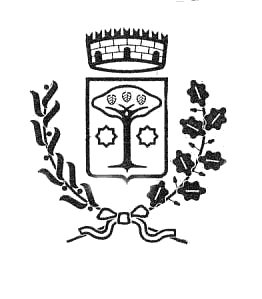 Via Garibaldi, 150039 VICCHIO (FI)C.F. P.I. 